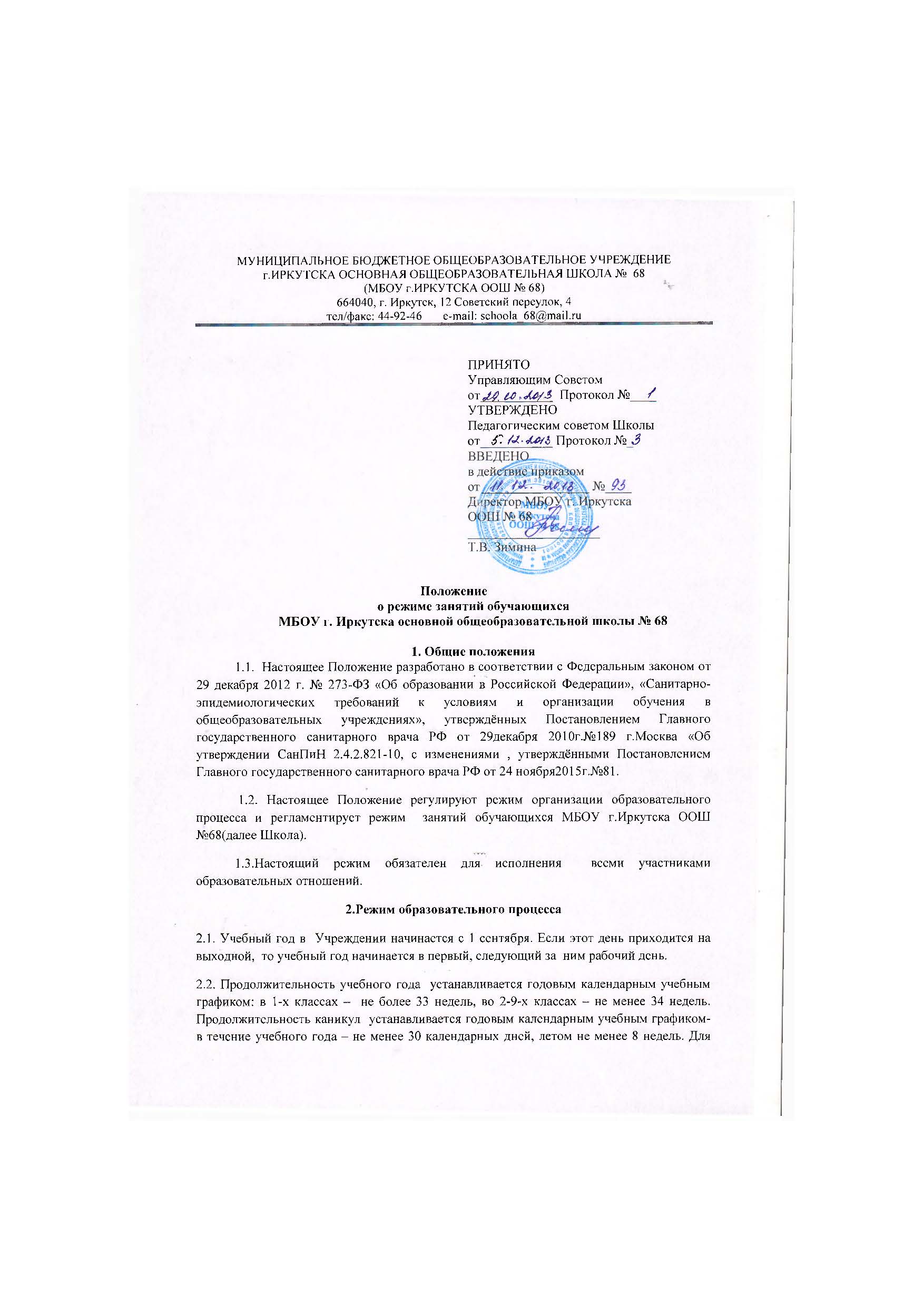 учащихся 1-х классов в течение года устанавливаются дополнительные  недельные каникулы в середине третьей четверти.2.3. Школа работает в две смены. Обучение 1-х, 5-х, выпускных 9-х классов и классов ОВЗ организовано в первую смену.2.4. Продолжительность рабочей неделив 1 классах – 5 дней;во 2-9 классах – 6 дней.2.4.  Начало занятий в Школе в первую смену в 8 часов утра, во вторую смену – в 14.00. Продолжительность перемен между уроками – 10 минут, большой перемены – 20 минут (после второго или третьего уроков), между сменами не менее30 минут.2.5. Образовательная недельная нагрузка распределена в течение учебной недели, при этом объем максимальной допустимой нагрузки в течение дня составляет:- для обучающихся 1-х классов не должен превышать 4 уроков и 1 день в неделю - не более 5 уроков за счет урока физической культуры;- для обучающихся 2 - 4-х классов - не более 5 уроков, и один раз в неделю 6 уроков за счет урока физической культуры при 6-дневной учебной неделе;- для обучающихся 5 - 7-х классов - не более 7 уроков;- для обучающихся 7 - 9-х классов - не более 8 уроков;2.6. Для учащихся 1-х классов обучение осуществляется с соблюдением следующих дополнительных требований: –недельная нагрузка учащихся первых классов в академических часах не более 21 часа; –учебные занятия проводятся по 5-дневной учебной неделе и только в первую смену; –объём максимальной допустимой нагрузки в течение дня – 4 урока и 1 день в неделю – не более 5 уроков, за счет урока физической культуры;–применяется «ступенчатый» режим обучения в первом полугодии (в сентябре, октябре – по 3 урока в день по 35 минут каждый; в ноябре-декабре – по 4 урока по 35 минут каждый; в январе – мае – по 4 урока по 40 минут каждый); –в середине учебного дня проводится динамическая пауза, а на уроках – физкультминутки и гимнастика для глаз для снятия локального утомления;- обучение  проводится без бального оценивания обучающихся и домашних заданий;2.7. Количество часов, отведенных на освоение обучающимися учебного плана, состоящего из обязательной части и части, формируемой участниками образовательного процесса, не превышает величину недельной образовательной нагрузки: 2.8. .Максимальная недельная нагрузка в академических часах:2.9. Максимально допустимый недельный объем нагрузки внеурочной деятельности (в академических часах) не более 10 часов.2.10.Для учащихся Школы, учащихся в классах для детей с ограниченными возможностями здоровья (далее – классы ОВЗ), обучение осуществляется с соблюдением следующих дополнительных требований:  – учебные занятия проводятся в первую смену; – продолжительность уроков 40 минут; – коррекционно-развивающие занятия включаются в объём максимально допустимой недельной нагрузки, установленной для учащегося каждого возраста; – число уроков в день не более 5 в начальных классах (кроме 1-го класса) и не более 6 уроков – в 5 - 9 классах.2.10. Расписание уроков для обязательных и факультативных занятий составляется отдельно и утверждается директором Школы. Между началом факультативных занятий и последним уроком перерыв продолжительностью не менее 45 минут.2.11. Расписание уроков составляют с учетом дневной и недельной умственной работоспособности обучающихся и шкалой трудности учебных предметов. 2.12. Домашние задания (по всем учебным предметам) даются с учётом затрат времени на его выполнение в следующих пределах (в астрономических часах): во 2-3-х классах – 1,5 час., в 4-5-х классах – 2 час., в 6-8-х классах – 2,5 час., в 9-х классах – до 3,5 час. 2.13.С целью профилактики утомления, нарушения осанки и зрения обучающихся на уроках проводятся физкультминутки и гимнастика для глаз. 2.14.. Режим обучения и организации работы кабинета с использованием компьютерной техники должен соответствовать гигиеническим требованиям к персональным электронно-вычислительным машинам.2.15. Занятия в системе дополнительного образования начинаются не ранее 8.00 часов утра и заканчиваются не позднее 20.00 часов. Для обучающихся в возрасте 16 - 17 лет допускается окончание занятий в 21.00 часов.Класс123456789Макс.нагрузка212626263233353636